        ПРОЕКТ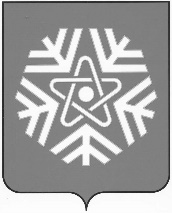 администрация  снежинского  городского  округаПОСТАНОВЛЕНИЕ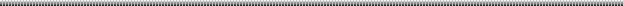 О выявлении правообладателяранее учтенного объектанедвижимостиВ соответствии со статьей 69.1 Федерального закона от 13.07.2015 № 218-ФЗ «О государственной регистрации недвижимости», на основании договора № 4235 о безвозмездной передачи квартир в собственность граждан от 24.03.1993 г., руководствуясь статьями 34, 39 Устава муниципального образования «Город Снежинск»,ПОСТАНОВЛЯЮ:В отношении жилого помещения с кадастровым номером 74:40:0101006:518, площадью 42,2 кв. м, местоположение: Челябинская обл., г. Снежинск, улица Васильева, дом 44, квартира 29, в качестве его правообладателя, владеющего данным жилым помещением недвижимости на праве собственности, выявлен:Мельникова Зоя Федоровна, 			 года рождения, паспорт гражданина Российской Федерации серия 		 № 		, выдан  										, СНИЛС 				, адрес регистрации по месту жительства: 							 									.Право собственности Мельниковой Зои Федоровны на указанный в пункте 1 настоящего постановления объект недвижимости подтверждается договором № 4235 о безвозмездной передачи квартир в собственность граждан от 24.03.1993, зарегистрированным в БТИ 30.03.1993. Отделу жилья и социальных программ администрации города Снежинска направить в орган регистрации прав настоящее постановление, заявление о внесении в Единый государственный реестр недвижимости сведений о правообладателе ранее учтенного объекта недвижимости и иные документы, необходимые для внесения изменений в сведения Единого государственного реестра недвижимости.4. Контроль за выполнением настоящего постановления возложить на заместителя главы городского округа Д.А. Шарыгина.Глава Снежинского городского округа 							                  А.С. Пульников   от№